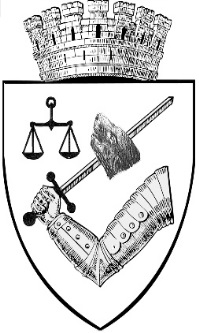 MUNICIPIUL TÂRGU-MUREŞROMÂNIA – 540026, Târgu-Mureş, Piaţa Victoriei nr. 3Tel: 00-40-265-268.330, int. 166, Fax: 00-40-365-801.850www.tirgumures.ro, e-mail: juridic@tirgumures.roDirecția Juridică,Contencios Administrativ și Administrație Publică Locală-  Serviciul Juridic, Contencios Administrativ  -                                       Nr.   20688   / 16.03.2021                                                                                                        INIȚIATOR,                                                                                                            PRIMAR,                                                                                                                       Soós ZoltánREFERAT DE APROBAREa Proiectului de hotărâre privind darea în administrare a unor terenuri şi baze sportive aflate în administrarea Municipiului Târgu Mureş,  către Clubul Sportiv Municipal Târgu MureşPrin acest proiect se propune darea spre administrare către Clubul Sportiv Municipal Târgu Mureş a unor terenuri şi baze sportive aflate în administrarea Municipiului Târgu Mureş.Prin Hotărârea nr. 353/19.12.2017 a Consiliului Local Municipal Târgu Mureş s-a înfiinţat Clubul Sportiv Municipal Târgu Mureş, acesta fiind  o persoană juridică de drept public, organizată sub forma unei instituţii publice,  în subordinea Primarului şi a Consiliului Local, care funcţionează în baza Legii nr. 69/2000 a educaţiei fizice şi sportului  şi a  OUG. nr. 57/2019 privind Codul administrativ, finanţată din venituri proprii şi credite bugetare acordate de la bugetul local al Municipiului Târgu Mureş, în condiţiile legii. Clubul Sportiv Municipal Târgu Mureş urmăreşte dezvoltarea sportului de performanţă la nivelul Municipiului Târgu Mureş, selecţia continuă, pregătirea şi participarea sportivilor proprii la competiţii interne şi internaţionale, precum şi organizarea de competiţii şi evenimente sportive. Potrivit art. 30 din Legea nr. 69/2000 Legea educaţiei fizice şi sportului, ,,Cluburile sportive de drept public pot primi spre administrare sau în folosinţă gratuită imobilele care deservesc activitatea sportivă, baze şi instalaţii sportive. Bazele şi instalaţiile sportive primite spre administrare şi folosinţă sunt considerate patrimoniu sportiv şi nu îşi vor schimba destinaţia sportivă fără aprobarea Ministerului Tineretului şi Sportului.”Prin cererea Clubului Sportiv Municipal Târgu Mureş, înregistrată la Municipiul Târgu Mureş sub nr. 15677/26.02.2021, şi direcţionată către Serviciul Juridic la datade 15.03.2021, se solicită ca toate bazele sportive să fie administrate de club, în interesul tuturor structurilor sportive, precum şi a sportului de performanţă şi sportului de masă.Potrivit prevederilor legale, autorităţile administraţiei publice locale au obligaţia să sprijine sportul pentru toate categoriile de cetăţeni, precum şi sportul de performanţă şi să asigure condiţiile organizatorice şi materiale de practicare a educaţiei fizice şi sportului în comunictăţile locale.    	Potrivit OUG nr. 57/2019 privind Codul Administrativ, consiliile locale şi consiliile judeţene hotărăsc, în condiţiile prevăzute în partea a V-a a prezentului cod, ca bunurile ce aparţin domeniului public sau privat, local sau judeţean, după caz, să fie date în administrarea instituţiilor publice şi regiilor autonome din subordinea unităţii administrativ-teritoriale care le are în proprietate. (art. 108 lit. a)	Exercitarea dreptului de proprietate publică, se realizează şi de către autorităţile deliberative ale administraţiei publice locale, pentru bunurile aparţinând domeniului public al unităţilor administrativ-teritoriale.( art. 287 lit. b)	Autorităţile prevăzute la art. 287, decid în condiţiile legii, cu privire la modalităţile  de exercitare a dreptului de proprietate publică, respectiv:    a) darea în administrare;    b) concesionarea;    c) închirierea;    d) darea în folosinţă gratuită.	În ceea ce priveşte darea în administrare a bunurilor proprietate publică, Codul Administrativ prevede următoarele:    ART. 298    Prerogative    Autorităţile prevăzute la art. 287 exercită în numele statului, respectiv al unităţii administrativ-teritoriale următoarele prerogative:    a) ţinerea evidenţei de cadastru şi publicitate imobiliară, în condiţiile legii;    b) stabilirea destinaţiei bunurilor date în administrare;    c) monitorizarea situaţiei bunurilor date în administrare, respectiv dacă acestea sunt în conformitate cu afectaţiunea de uz sau interes public local sau naţional, după caz, precum şi cu destinaţia avută în vedere la data constituirii dreptului.    ART. 299    Conţinutul actului prin care se constituie dreptul de administrare    Hotărârea Guvernului sau a consiliului judeţean, respectiv a Consiliului General al Municipiului Bucureşti sau a consiliului local al comunei, al oraşului sau al municipiului, după caz, prin care se constituie dreptul de administrare, cuprinde cel puţin următoarele elemente:    a) datele de identificare a bunului care face obiectul dării în administrare şi valoarea de inventar a acestuia;    b) destinaţia bunului care face obiectul dării în administrare;    c) termenul de predare-primire a bunului.    ART. 300    Drepturi şi obligaţii    (1) Autorităţile administraţiei publice centrale, instituţiile publice şi regiile autonome din subordinea acestora, precum şi instituţiile publice şi regiile autonome din subordinea autorităţilor publice locale au următoarele drepturi şi obligaţii:    a) folosirea şi dispunerea de bunul dat în administrare în condiţiile stabilite de lege şi, dacă este cazul, de actul de constituire;    b) asigurarea pazei, protecţiei şi conservarea bunurilor, ca un bun proprietar, şi suportarea tuturor cheltuielilor necesare unei bune funcţionări;    c) efectuarea formalităţilor necesare cu privire la închiriere, în limitele actului de dare în administrare şi cu respectarea legislaţiei aplicabile;    d) culegerea fructelor bunului;    e) efectuarea de lucrări de investiţii asupra bunului, în condiţiile actului de dare în administrare şi a legislaţiei în materia achiziţiilor publice;    f) suportarea tuturor cheltuielilor necesare pentru aducerea bunului la starea corespunzătoare de folosinţă, în cazul degradării acestuia, ca urmare a utilizării necorespunzătoare sau a neasigurării pazei;    g) acordarea dreptului de servitute, în condiţiile legii;    h) obţinerea avizelor pentru planul urbanistic zonal fără schimbarea uzului şi interesului public şi destinaţiei bunului;    i) obţinerea avizelor pentru lucrări de îmbunătăţire şi menţinere a caracteristicilor tehnice ale bunurilor;    j) reevaluarea bunurilor, în condiţiile legii;    k) semnarea procesului-verbal de vecinătate, fără schimbarea regimului juridic al bunului;    l) semnarea acordului de avizare a documentaţiei de carte funciară pentru obţinerea certificatului de atestare a edificării construcţiilor;    (2) Bunurile imobile proprietate publică se înscriu în cartea funciară anterior emiterii actului de dare în administrare.    (3) Dreptul de administrare se înscrie în cartea funciară de către titularul acestui drept.Condiţiile şi modalităţile de dare în administrare vor fi stabilite printr-un contract de administrare, ce va fi încheiat în acest sens, iar predarea efectivă se va face în baza unui/unor procese verbale de predare-primire.Faţă de cele de mai sus, supunem spre dezbatere şi aprobare proiectul de hotărâre anexat.Director executiv D.J.C.A.A.P.L,                                         Şef  Serviciu,      Buculei Dianora-Monica                                               Bîndilă Maria Nadia 	Director S.P.U.M,					       	Director ADP,	Coroian Adrian 					  	Moldovan Florian            Director ACASM,  				             D irector adj. ex. DASCPC,Matyasi Levente                                                    Blaga Cosmin